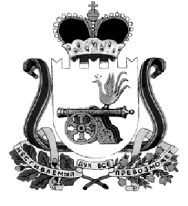 АДМИНИСТРАЦИЯ МУНИЦИПАЛЬНОГО ОБРАЗОВАНИЯ“КАРДЫМОВСКИЙ  РАЙОН” СМОЛЕНСКОЙ ОБЛАСТИ Р А С П О Р Я Ж Е Н И Еот  02.03.2017  №  00073-рВ соответствии с постановление Администрации муниципального образования «Кардымовский район» Смоленской области от 09.02.2017 № 00075 «Об утверждении Положения о порядке закрепления, изъятия, списания муниципального имущества, контроля за использованием муниципального имущества, находящегося в хозяйственном ведении, оперативном управлении» 1. Утвердить прилагаемый план-график проведения проверок использования муниципального имущества муниципального образования «Кардымовский район» Смоленской области, находящегося в оперативном управлении, на 2017 год. 2. Настоящее распоряжение опубликовать на официальном сайте Администрации муниципального образования «Кардымовский район» Смоленской области. 3.  Контроль исполнения настоящего распоряжения возложить на заместителя Главы муниципального образования «Кардымовский район» Смоленской области Д.Ю. Григорьева. 4.  Настоящее распоряжение вступает в силу со дня его подписания.План-график проверок использования муниципального имущества муниципального образования «Кардымовский район» Смоленской области, находящегося в оперативном управлении, на 2017 годОб утверждении плана-графика проведения проверок использования муниципального имущества муниципального образования «Кардымовский район» Смоленской области, находящегося в оперативном управлении, на 2017 годГлава муниципального образования «Кардымовский район» Смоленской области                                             Е.В. БеляевПриложениек распоряжению Администрации муниципального образования «Кардымовский район» Смоленской области»от 02.03.2017 № 00073-р№ п/пНаименование балансодержателяНаименование имущества, находящегося в оперативном управленииСрок проведения проверки1.Отдел культуры Администрации муниципального образования «Кардымовский район» Смоленской областиГараж (3 бокса) площадью 80 кв.м., расположенный по адресу: Смоленская область, п. Кардымово, ул. Ленина, д. 183 квартал2.МБУК «Централизованная клубная система» Администрации муниципального образования «Кардымовский район» Смоленской области1) Гараж (2 бокса) площадью 34,0 кв.м., расположенный по адресу: Смоленская область, п. Кардымово, ул. Ленина, д. 18;2) Здание центра культуры 3 этажа площадью 1080,0 кв.м., расположенное по адресу: Смоленская область, п. Кардымово, ул. Ленина, д. 18;3) Котельная площадью 63,8 кв.м., расположенная по адресу: Смоленская область, п. Кардымово, ул. Ленина, д. 18;4) Спортивно-досуговый комплекс площадью 630,0 кв.м., расположенный по адресу: Смоленская область, п. Кардымово, ул. Спортивная, д. 4.3 квартал